Dobra forma (dobraforma.ku.edu) Module 22.2 Завдання 2 Transcript Мамо! Де мої білі джинси?Він ніколи мене не слухає!Я часто говорю́ з сусідами, а ти?Хто це дзвонить в двері?Про що ви говорите?Ти дзвониш до Марка?This work is licensed under a  
Creative Commons Attribution-NonCommercial 4.0 International License. 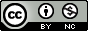 